                           Российская Федерация          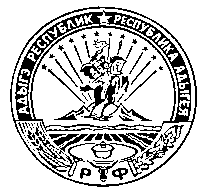 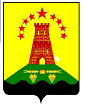                               Республика Адыгея                        Совет народных депутатов                     муниципального образования              «Дукмасовское сельское поселение»х. Дукмасов                                                                                                       29.04.2020г.                                                                                                                                  № 110Р Е Ш Е Н ИЕ  тридцатой  сессии четвертого созыва Совета народных депутатов    муниципального образования «Дукмасовское сельское поселение»Об исполнении бюджета муниципальногообразования     «Дукмасовское     сельскоепоселение»   за  2019 год.            Заслушав информацию о проведенных публичных слушаниях  «Об исполнении бюджета муниципального образования «Дукмасовское сельское поселение» за 2019год» и Заключение на проект отчета   «Об исполнении бюджета муниципального образования  «Дукмасовское сельское поселение» за 2019год», Совет народных депутатов  муници-пального образования  «Дукмасовское сельское поселение»    р е ш и л  :             1. Утвердить отчет об исполнении бюджета муниципального образования  «Дукмасовское сельское поселение» за 2019год.        Приложение  № 1.            2. Обнародовать настоящее решение в соответствии с Уставом муниципального образования «Дукмасовское сельское поселение», разместить на официальном сайте администрации муниципального образования «Дукмасовское сельское поселение» Шовгеновского района Республики Адыгея.             3. Контроль над выполнением Решения возложить на финансиста администрации Шуову И.К.            4. Решение вступает в силу со дня его обнародования.Глава  муниципального образования«Дукмасовское сельское поселение» ____________________ В.П.ШикенинПриложение № 1 к решению Совета народных депутатов муниципального образования «Дукмасовское сельское поселение»от 29.04.2020г. № 110Пояснительная записка к отчету об исполнении бюджета  МО «Дукмасовское сельское поселение» 2019 год.          За  2019 год финансирование  расходов бюджета муниципального образования «Дукмасовское сельское поселение» осуществлялось в соответствии с Решением Совета народных депутатов от 29 декабря 2018 года № 55 Об утверждении  бюджета муниципального  образования     «Дукмасовское сельское  поселение» на 2019год и  плановый                                                                                                 период  2020-2021гг.»      Бюджет муниципального образования  «Дукмасовское сельское поселение»   за 2019 год  определен по расходам в сумме 22346,7 тысяч  рублей, по доходам в сумме  21438,7 тысячи рублей, исходя из прогнозируемого объема собственных доходов в сумме  3903,5 тысячи рублей, получения средств из республиканского бюджета в сумме 17535,2 тысяч   рублей, в том числев тыс. рублях За 2019 год в бюджет муниципального образования "Дукмасовское сельское поселение»  поступило21641,2 тысячи  рублей ,что составило 100,9% от плановых назначений, в том числе :      План по налоговым и не налоговым доходам  бюджета  муниципального образования  «Дукмасовское сельское поселение»  выполнен  на 100,9 процентов. При  плановых  бюджетных назначениях за 2019 год-21438,7 тыс. рублей,  фактическое исполнение на 01.01.2020 года составило 21641,2 тыс. рублей .          Одним из немаловажных факторов повлиявших на достижение указанных показателей явились мероприятия в рамках активизации работы администрации МО «Дукмасовское сельское поселение» по снижению недоимки и увеличению доходной части бюджета.РАСХОДЫ      Расходная часть бюджета МО « Дукмасовское сельское поселение» за 2019 год исполнена в сумме 22047,9 тыс. рублей  при  годовом уточненном плане 22346,6 тыс. рублей или 98,7 процента от плана. Исполнение расходной части бюджета муниципального образования « Дукмасовское сельское поселение» отражено по разделам, подразделам, целевым статьям и видам расходов классификации расходов бюджетов Российской Федерации, а также в разрезе главных распорядителей ведомственной структуры в приложениях № 3,4 к отчету.       Средства бюджета  МО « Дукмасовское сельское поселение» позволили в отчетном периоде реализовать запланированные в расходной части бюджетные обязательства и мероприятия согласно принятым и подтвержденным документально денежным обязательствам получателей  бюджета МО « Дукмасовское сельское поселение».       Большой удельный вес в исполнении расходной части бюджета муниципального образования « Дукмасовское сельское поселение» занимают расходы на реализацию общегосударственных вопросов, а также расходы на содержание жилищно-коммунального хозяйства, фактическое исполнение по которым составило 1909,0тыс. рублей или 8,7 процента к общему объему расходов бюджета .       Разделы «Национальная оборона» и «Национальная безопасность  и правоохранительная деятельность» исполнены на 206,0 тысячи рублей.       По разделам «Национальная экономика» расходы произведены в сумме 15276,0 тысячи рублей или 69,3 процента к расходам бюджета муниципального образования « Дукмасовское сельское поселение».        Исполнение по разделу «Общегосударственные вопросы» составило 4392,5тыс. рублей. Исполнение сложилось за счет финансирования законодательных, исполнительных органов власти  муниципального образования « Дукмасовское сельское поселение».        Средства бюджета муниципального образования «Дукмасовское сельское поселение» позволили в отчетном периоде реализовать запланированные в расходной части обязательства и мероприятия по приоритетным социально - значимым направлениям и сохранить финансовую устойчивость бюджетной системы муниципального образования «Дукмасовское сельское поселение».Общегосударственные вопросы(приложения № 3,4 к отчету)По разделу 01 «Общегосударственные вопросы» отражены бюджетные обязательства на функционирование высшего должностного лица муниципального образования – Главы муниципального образования«Дукмасовское сельское поселение» и его администрации, другие общегосударственные вопросы. Общий объем исполненных обязательств за отчетный период 2019 года по указанному разделу составляет 4392,5 тысячи рублей.По подразделу 0102 «Функционирование высшего должностного лица субъекта Российской Федерации и муниципального образования» отражены бюджетные ассигнования на оплату расходов по содержанию Главы муниципального образования  « Дукмасовское сельское поселение» .Объем уточненных плановых ассигнований по данному подразделу  в 2019 году составляет 917,6тысячи рублей. Расходы за отчетный период  на содержание Главы муниципального образования « Дукмасовское сельское поселение» в сумме 917,6тыс. рублей исполнены на 100 процентов. Расходы на содержание Главы поселения в сумме 688,3 тыс. рублей расшифровывается:по зарплате 0102 6Д10000100 121 211 составило – 702,1тыс. рублей;по отчислениям 0102  6Д10000100 129  213 составило – 215,5 тыс. рублей.По подразделу 0104 «Функционирование Правительства Российской Федерации, высших исполнительных органов государственной власти субъектов Российской Федерации, местных администраций» уточненные плановые ассигнования на содержание аппарата администрации муниципального образования «Дукмасовское сельское поселение » составляет 2896,8 тысячи рублей, которые исполнены в сумме 2886,8 тысячи рублей или на 99,7 процента. Расходы в сумме 2886,8 тыс. рублей расшифровывается :По заработной плате 01046Д60003400 121 211 – 2125,7тыс. рублей.По отчислениям        0104 6Д60003400 129 213 – 640,4 тыс. рублей.По закупкам материалов работ и услуг – 119,9 тыс. рублей:0104 6Д60003400 244 221 – 6,0 тыс. рублей связь и интернет;.0104 6Д60003400 244 226 –34,2  из их17,7-Услуги по сопровождению программы 1С16,5-комплекс услуг ООО "ТехноКад" (Программа «муниципалитет»0104 6Д60003400 244 340 – 79,7 тыс. рублей за ГСМ;0104 6Д60003400 853 290 – 0,8 тыс. рублей  пеня, штрафыПо подразделу 0113 «Другие общегосударственные вопросы» отражены принятые бюджетные обязательства на прочие расходы. На эти расходы предусмотрено бюджетных ассигнования в сумме 685,2 тысячи рублей, на исполнение данных обязательств направлено 588,1 тысячи рублей или 86,0 процента.Кроме того, по данному разделу предусмотрены субвенции сельским поселениям в размере 33,0 тысячи рублей на реализацию отдельных государственных полномочий Республики Адыгея в сфере административных правоотношений. Из бюджета муниципального образования « Дукмасовское сельское поселение» на исполнение данных обязательств направлены средства в полном объеме.     Расходы по подразделу   0113 «Другие общегосударственные вопросы» в сумме -613,0 тыс. рублей расшифровываются:Субвенция с/п в размере 33,0 тыс.рублей на реализацию отдельных государственных полномочий Республики Адыгея в сфере административных правоотношений:0113 6Д00061010 244 221- 20,0 тыс. рублей связь и интернет;0113 6Д00061010 244 340- 12,9 тыс. рублей ГСМПрочие расходы :а)  01136Б20011000540 – 149,6тыс. рублей- Оплата за передоверяемые полномочия по осуществлению внутреннего и внешнего  финансовых контролей согласно соглашений.01136Б80005000244223-112,2  из них 81,6-оплата за газ, 30,6-оплата за свет.01136Б80005000244225 -164,9  из них   10,7-ремонт компьютера ООО "Компьютер Хаус"; ;112,1- ремонт автомобиля Индивидуальный предприниматель Даньшин Павел Павлович,12,0 инвентаризация в муниципальном образовании.Расходы на содержание разговорников-30,101136Б80005000244226-76,4   в том числе:26,8-Учасие в форуме в г.Анапа.14,4-Услуги по обслуживанию официального сайта Общество с ограниченной ответственностью "Власть -Инфо"2,3-Лицензия СКИЗИ "Крипто ПРО" ООО "Электронный экспресс"7,8-Услуги по сопровождению программы 1С БЭСТ10,1-предоставление лицензионных прав «Пульс-Про»2,0-предоставление лицензионных прав Общество с Ограниченной Ответственностью "Компания Тензор"1,9-»Экоценр»2,0-»Мегаполис»9,1-аварийное и ТО и РГО обслуживание АО "Газпром газораспределение Майкоп"01136Б80005000244227-3,6--» ВСК Страховая премия ОСАГО01136Б80005000244340   -14,61,5-Клавиаура -ООО "Компьютер Хаус";1,0- Приобретение ТВ приставки "Стандарт ПАО "Ростелеком" Краснодарский филиал ПАО "Ростелеком"12,1-фотоальбомы  И П Алиева Галина Ивановна01136Б80005000244310-7,6  Монитор ООО "Компьютер Хаус";.Национальная оборона(приложения № 3,4 к отчету)В структуре расходов подраздела 0203 «Мобилизационная и вневойсковая подготовка» за счет средств субвенции из федерального бюджета на  осуществление первичного воинского учета на территориях, где отсутствуют военные комиссариаты, предусмотрены бюджетные ассигнования в сумме 206,0 тысячи рублей. Из бюджета муниципального образования «Дукмасовское сельское поселение» на исполнение данных обязательств направлено 206,0тысячи рублей или 100,0 процента.« Национальная  экономика»(приложения № 3,4 к отчету)      В разделе 04 «Национальная экономика» предусмотрены  расходы в сумме 15276,1 тысячи рублей  на реализацию мероприятий в рамках не программных расходов муниципальных органов, в том числе:По подразделу 0409 «Дорожное хозяйство (дорожные фонды)».На капитальный ремонт, ремонт и содержание автомобильных дорог общего пользования местного значения предусмотрено 1282,0 тысячи рублей, из которых фактически освоено 1281,9 тысячи рублей или 100,0 процента.На реконструкцию автомобильной дороги Молодежная х.Тихонов-13994,1 освоено на 100%Жилищно-коммунальное хозяйствоПо разделу «Жилищно-коммунальное хозяйство», расходы предусмотрены бюджетных ассигнования в сумме 2100,2 тысячи рублей, на исполнение данных обязательств направлено 1909,0 тысячи рублей или 90,9 процента.Расходы в сумме 1909,0  расшифровываются:0503 6Д80014000 244 340 – 27,8 в том числе 10,4-Приобретение стройматериалов ;17,4-рассада цветов0503 6Д80015000 244 – 1870,90503 6Д80015000 244 223-  157,1-плата за электроэнергию (водопроводная башня)0503 6Д80015000 244 225 – 525,8 тыс. Руб. 404,3-оплата по договорам на оказание услуг по благоустройству территорийОтчисления в фонды-109,5тыс.руб.   6,1-за пробы воды за УФК по Республике Адыгея (ФБУЗ "Центр гигиены и эпидемиологи в Республике Адыгея")5,8-Ремонт техники503 6Д80015000 244 340-331,7 из них63,2-строи материалы на водопровод х.Тихонов ООО "ПОЛИПЛАСТИК Центр"44,2-строи материалы на водопровод х.Тихонов Индивидуальный предприниматель Севостьянов Александр Владимирович99,5-строи материалы на водопровод х.Тихонов ООО "ПОЛИПЛАСТИК Центр"70,5-строи материалы на водопровод х.Тихонов Индивидуальный предприниматель Кит Анна Геннадьевна23,2-строи материалы на водопровод х.Тихонов АО "Газпром газораспределение Майкоп"2,4-строи материалы на водопровод х.Тихонов ООО "ПОЛИПЛАСТИК Центр"7,3-строи материалы на водопровод х.Тихонов ООО "ПОЛИПЛАСТИК Центр"5,6-строи материалы на водопровод х.Тихонов ООО "ПОЛИПЛАСТИК Центр"11,0-известь4,9-газоная трава503 6Д80015000 244 226-98,6из них:               13,9-Оплата услуг ОСАГО Краснодарский филиал ОАО" Альфа Страхование" в г. Краснодар                 64,8-Обвязка водонапорный башни х. Тихонов ООО "Строитель"                   19,9-Транспортные расходы    ООО "ПОЛИПЛАСТИК Центр"             5) 503 6Д80015000 244 850-8,8  Налоги , пени, штрафыСоциальная политика(приложения № 3, 4 к отчету)Всего по разделу «Социальная политика» при запланированных бюджетных ассигнованиях на сумму 242,8 тысячи рублей исполнено за 
2019 год  242,4 тысячи рублей или 99,9 процента.По подразделу 1001 «Пенсионное обеспечение» отражены расходы на выплату к пенсиям, государственных служащих субъектов РФ и муниципальных служащих за выслугу лет, предоставляемые в рамках подпрограммы «Социальная поддержка граждан» комплексной муниципальной программы муниципального образования «Дукмасовское сельское поселение» «Социальная поддержка граждан», при уточненном плане 242,8 тысячи рублей, исполнение составило 242,4тысяч рублей.Физическая культура и спортНа реализации мероприятий по программе «Развитие физической культуры и спорта реализации молодежной политики в МО «Дукмасовское сельское поселение» при плановых показателях 22,0 тыс. руб, освоено 22,0тыс.руб.Остатки денежных средствОстатки денежных средств по состоянию на 01.01.2020года на счетах бюджета в органах Федерального казначейства отражен остаток средств бюджета поселения в сумме – 1620724,67 рублей, в том числе   рублей –1541237,01 дорожный фонд,    79487,66   рублей – собственный доход.           Остатки денежных средств по состоянию на 01.01.2019 года на счетах бюджета в органах Федерального казначейства отражен остаток средств бюджета поселения в сумме – 2027485,24 рублей, в том числе 1804706,42 рублей – дорожный фонд; 222778,82 рублей – собственный доход.      По состоянию на 01.01.2020г. МО «Дукмасовское сельское поселение» муниципального долга нет, дебиторская-6793,01 и кредиторская задолженность -93474,02.   Главный специалист                                        Шуова И.К.БЕЗВОЗМЕЗДНЫЕ ПОСТУПЛЕНИЯ17535,2Безвозмездные поступления от других бюджетов бюджетной системы Российской Федерации13987,4Дотации бюджетам субъектов Российской Федерации и муниципальных образований2593,3Дотации бюджетам муниципальных районов на выравнивание уровня бюджетной обеспеченности1586Дотации бюджетам на поддержку мер по обеспечению сбалансированности бюджетов1007,3Субвенции от других бюджетов бюджетной системы РФ в том числе:239Субвенции бюджетам муниципальных районов на осуществление полномочий по первичному воинскому учету на территориях, где отсутствуют военные комиссариаты206Субвенции бюджетам муниципальных районов на выполнение переданных  полномочий субъектов Российской Федерации           33,0Прочие субсидии650,0Поступления от денежных пожертвований65,5